Niedersächsischer Fußballverband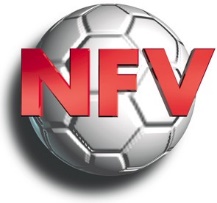 Kreis HildesheimAntrag für ein Privates Fußballturnier im NFV Kreis Hildesheim-Turnier wurde vom Verein angelegt-Termin:					Sporthalle: Veranstalter: 	 	Spielklasse: 	Teilnehmende Mannschaften: Schiedsrichter: Achtung: Für Turniere bis 3 Stunden werden zwei Schiedsrichter angesetzt, über 3 Stunden zwei weitere !Vereinsschiedsrichter: 		Neutrale Schiedsrichter:		Turniermodus: 			 Spielplan und Ausschreibung sind im System hinterlegt.Die Spielregeln für Hallenspiele des NFV Kreis Hildesheim sind Voraussetzung für die Genehmigung des Hallenturniers.Abweichungen bitte nachstehend begründen:Der Antrag muss 4 Wochen vor dem Turnier im elektronischen Postfach des dfbnet Systems eingegangen sein. Bitte bei Anmeldung die Namen der Schiedsrichter im System hinterlegen.	Die Spielberichte werden in elektronischer Form geführt und können im System eingesehen werdenDatum:				Siegel / Unterschrift: 